Nj 6.A, 16.-20.11. (odevzdej do pátku 20.11.)Přelož věty, neopisuj české zadání, stačí napsat jen německy. Vypracuj do školního sešitu a pošli mi, nebo na papír a odevzdej ve škole.  (Papír podepiš!)Pavel nemá rád zmrzlinu.Eva má ráda špagety.Dnes je pátekOdkud pocházíte, paní Nováková?On se jmenuje Tomáš.Ona pochází z Česka.Dobré ráno.Mám ráda pizzu.Ona je Jana.Vypracuj projekt ich Na papír A4 nakreslíš/nalepíš sebe, můžeš i s rodinou. Napíšeš 7 vět o sobě v němčině. Přečti si na obrázku: Tip –Jak na to, připrav si.Vypracuj, vyfoť a pošli mi, nebo odevzdej ve škole.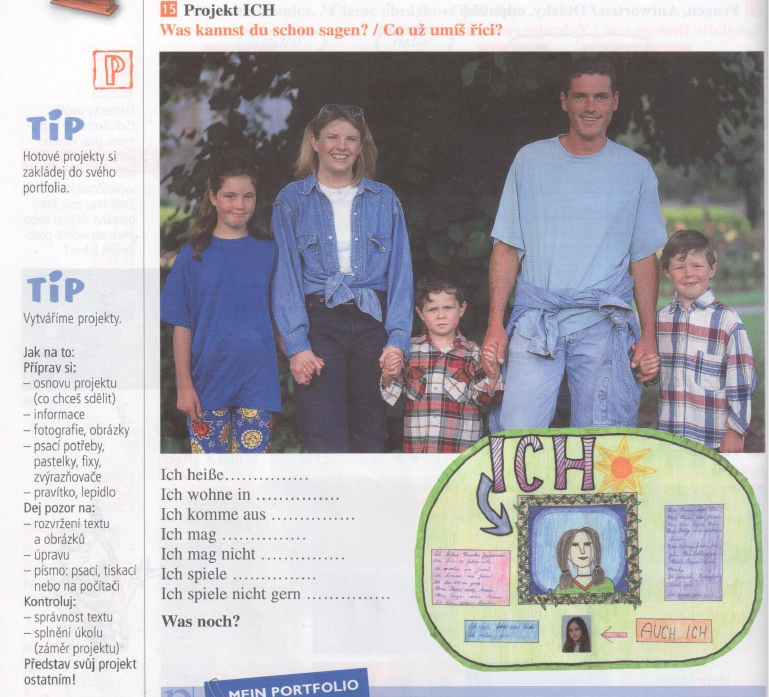 Obr.1